 HOLA MID TERM EXAMINATIONBUSINESS STUDIES							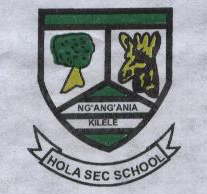 YEAR 2015TERM ONEFORM 4 PAPER 2TIME:  2 HOURS 30 MINUTESNAME_____________________________________CLASS_________ADM/NO.___________INSTRUCTIONS:	ANSWER ANY FIVE QUESTIONS FROM THE GIVEN 6 (SIX).1A)	Currently Kenya is experiencing unemployment problems.  Discuss any FIVE measures that Kenya may adopt in solving unemployment problems. (10mks)b)	Due to unemployment in Kenya, the government is encouraging jobless Kenyans to venture into business.  Explain any five causes of business success. (10mks)2a)	Discuss FIVE implications of a rapid population growth. (10mks)b)	Most societies have adopted indirect production.  Explain FIVE importance’s of indirect production.(10mks)3a)	Most developed countries are experiencing an ageing population.  Discuss any five problems associated with an ageing population. (4mks)b)	Outline five reasons why personal selling is increasingly being used as a method of product promotion. (10mks)4a)	Explain five reasons for the popularity of sea transport in Kenya’s export trade. (10mks)b)	Explain five requirements insurable risk.  (10mks)5a)	Delocalisation is the establishment of firms in different parts of the country.  Explain disadvantages of delocalisation. (10mks)b)	Recently, the use of credit cards/plastic money is on the rise.  Explain any five disadvantages of using credit cards/plastic money. (10mks)6a)	Explain five reasons why the government of Kenya charges taxes. (10mks)b)	The following information relates to the trial balances of SINA HOFU ENTERPRISES as at 31st December, 2013. SINA HOFU ENTERPRISESTRIAL BALANCEAS AT 31ST DECEMBER 2013Stock as 31st December 2013 was valued at Kshs. 8,500.Prepare:Trading, Profit and Loss Account for the year ended 31st December, 2013. (8mks) Balance sheet as at 31st December, 2013DETAILS/PARTICULARSDEBIT (SHS)CREDIT (SHS)CapitalSalesPurchasesSalariesRent IncomeStock (1st January 2013InsuranceTelephoneAdvertisingPremisesFurnitureDebtorsCreditorsCash in HandCash at Bank111,00013,30012,50010,50019,5004,000100,00016,00033,50018,40011,60058,300200,0040,00053,000351,300351,300